УЧНІВСЬКЕ САМОВРЯДУВАННЯ«Нове покоління»У Рудянській ЗОШ І-ІІІ ступенів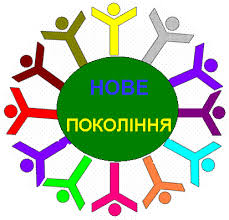 2017-2018 н.р.Президент: Раско ЮліяСекретар: Пеняжок Романа Сектор дисципліни і порядкуСектор дозвілляСанітарно-оздоровчий сектор. Сектор дисципліни і порядку – здійснює контроль за дотриманням правил поведінки, за проведення загальношкільної лінійки, організовує і контролює роботу «Постів бережливих», організовує роботу ДЮП.Основні завдання сектору:Надавати допомогу учителям школи у вихованні свідомої дисципліни, дотриманні учнями Правил для учнів;Організовувати чергування класних колективів по школі, на вечорах, призначати та інструктувати відповідальних чергових, оцінювати якість цієї роботи;Призначати відповідальних за дотримання дисципліни та порядку, відвідування учнями школи;Організовувати випуск стінгазет;Використовувати заходи виховного впливу до порушників дисципліни, виходити з пропозиціями на батьківський комітет, раду школи з питань поведінки учнів.Керівник: Мамчур БогданКонсультант: Шминець Світлана ОстапівнаЧлени сектору: Олейніков Василь, Конопацька Христина.Сектор дозвілля. Головне завдання – організація дозвілля, підготовка і проведення вечорів, ранків, вечорниць, КВН, екскурсій і походів, організація роботи «Клубів вихідного дня», бібліотечної ради.Основні завдання сектору:Керувати проведенням культурно-масових справ, організацією шкільних і класних вечорів, свят народного та шкільного календаря, розподіляти між класами і учнями доручення по підготовці цих заходів;Організовувати оформлення школи і класних кімнат;Нести відповідальність за утримання і підготовку програми художньої частини програми дозвілля;Вивчати побажання учнів щодо організації конкурсів і оглядів самодіяльності;Організовувати роботу бібліотечного активу;В кожному класі організовувати культурно-масову роботу, залучати учнів до участі в загальношкільних заходах;Організовувати культпоходи та екскурсії з врахуванням побажань учнів.Керівник: Гулей МаріяКонсультант: Брижавська Ольга ЄвстахівнаЧлени сектору: Кобрій Мар’яна, Гніздор Вікторія.Санітарно-оздоровчий сектор. Організовує і проводить спортивно-масову роботу, в тому числі козацькі забави, залучає учнів до участі в спортивних секцій школи, організовує змагання за кращий санітарний стан класу, території, контролює дотримання правил санітарної гігієни кожним учнем, за санітарний стан у їдальні.Основні завдання сектору: Слідкувати за санітарним станом класних приміщень, їдальні, за благоустроєм території школи, за зовнішнім виглядом учнів;Перевіряє наявність речей санітарної гігієни у санвузлах;Проводить рейди-перевірки санітарного стану учнів, класних приміщень, їдальні, вбиральні.Керівник: Вайда ДаріяКонсультант: Дрекало Леся СтепанівнаЧлени сектору: Пиріг Роксолана, Ворко Василь.